Областная специализированная школа №8 для одаренных детейПоурочный планТема урока: Предмет биологии.Ход урока:Раздел Транспорт веществТранспорт веществФ.И.О. педагогаКужасова Айнур НуржановнаКужасова Айнур НуржановнаДата:16.11.2021г16.11.2021гКласс: 7АКоличество присутствующихКоличество  отсутствующихТема урока:Внутреннее строение корня. Зоны корня: зона деления, зона роста, зона всасывания, зона проведения. Внутреннее строение корня. Зоны корня: зона деления, зона роста, зона всасывания, зона проведения. Цели обучения в соответствии с учебной программой7.1.3.3 - исследовать внутреннее строение  корня.7.1.3.3 - исследовать внутреннее строение  корня.Цели урока:Все учащиеся могут: знать зоны корня.Большинство учащихся могут: объяснить функции зон корня.  Некоторые смогут: описывать зоны корня Все учащиеся могут: знать зоны корня.Большинство учащихся могут: объяснить функции зон корня.  Некоторые смогут: описывать зоны корня Этапы урокаДействия педагогаДействия ученикаОценивание Ресурсы Оргмомент.3мин2. Актуализация прежних знаний.10мин3.Изучение новой темы7мин4. Закрепление20мин5.Итог урока5минЗдравствуйте, я рада приветствовать вас и гостей на нашем уроке. «Чтобы переваривать знания, надо поглощать их с аппетитом» сказал однажды французский писатель Анатоль Франс. Давайте сегодня на уроке мы будем следовать этому совету писателя, будем активны, внимательны, с большим желанием поглощать знания.Перед началом урока, хочу провести с вами эмоционально - психологический настрой  "Хвалилки". Положите правую руку себе на голову, погладьте и скажите: "Ах, какой я молодец!" А теперь положите руку соседу на голову, погладьте и скажите: "Ах, какой ты молодец!"2. Проверка домашнего задания с помощью приема «Согласен – Не согласен» Детям предлагается выразить свое отношение к ряду утверждений по правилу: согласен – «+», не согласен – «-».Дескриптор:умеет анализировать информацию;умеет воспринимать информацию на слухФО взаимопроверка между учениками ,каждое утверждение оценивается в 1 балл1.Согласны ли вы, с тем, что кора с возрастом растения увеличивается и образует пробку.2.Внутренняя часть коры представлена камбием.3.В состав луба входят сосуды и волокна.4.Лубяные волокна находятся в лубе и придают стеблю упругость, гибкость.5.Ситовидные трубки в составе луба выполняют проводящую функцию.6.Согласны ли вы, с тем, что под лубом расположена образовательная ткань-камбий.7.За камбием располагается сердцевина.8.Согласны ли вы с тем, что в живых клетках древесины накапливаются питательные вещества9..по годичным кольцам можно определить возраст дерева.10.Сердцевина выполняет проводящую функциюОпределение темы урока с помощью загадки:«Как ни тонок, неприметен
Под землёю корешок,
Но не может жить на свете
Без него любой цветок!”Молодцы. Тема нашего урока: «Внутреннее строение корня. Зоны корня» -Давайте попытаемся сформулировать, что такое корень на основании тех знаний, которые вы имеете.Я предлагаю вам посмотреть небольшой видеофрагмент, а далее будем беседовать по его содержанию.Прав ли ворон, утверждая, что свинья вредит дереву? (прав ворон говорит свинье, коль корень обнажишь он засохнуть может)Почему растение не может существовать без корней? ( все органы растения образуют единую целостную систему – организм. Поэтому, нарушив её целостность, мы обрекаем его на гибель)Какова роль корня в жизни растения? (Обсуждение с обучающимися)1.Отметьте на рисунке зоны корня.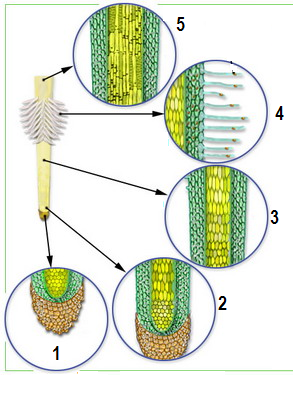 Дескрипторы: 1.	Правильно отмечают зоны корня;2.	Правильно отмечают корневой чехлик;3.	Правильно состотносят зоны корня с их названием.2.Определите основные функции каждой зоны корня.Дескрипторы:Правильно определяет основную функции каждой зоны корня.3. Переставьте буквы так, чтобы получилось слово:кечхил,девепрония,олскиво яледени, осарт.4.Vegetative-   вегетативныйAxial-            осевойDamage-       поврежденияProtects-       защищатьstretch out-   растягиватьсяroot hairs-     корневые   волоскиLocated-        располагатьсяStem-             стебельconnects -             соединять5.Используя новые слова, переведите предложенияКорень это осевой, вегетативный орган растенияКорневой чехлик защищает корень от поврежденийВ зоне роста клетки растягиваютсяЗона проведения соединяет между собой стебель и кореньВ зоне всасывания располагаются корневые волоскиThe root is the axial, vegetative organ of the plant.Root cap protects the root from damageIn the growth zone Cells stretchThe conduction zone connects the stem and rootIn the suction zone located  root hairs6.Вставить в текст пропущенные слова:На кончике корня располагается _________________ . Сверху ее прикрывает _________________ . Далее следует гладкий участок корня длиной 1-2 мм. Это _________________ . Выше находится зона, в которой происходит всасывание воды и минеральных веществ. Это _________________ . Наружные клетки этой зоны имеют выросты. Эти клетки называются _________________ . Еще выше расположена последняя и самая длинная зона корня. Это _________________ .

Варианты ответов:
1. зона деления
2. зона проведения
3. корневые волоски
4. корневой чехлик
5. зона всасывания
6. зона ростаРефлексия Прием «Фразеологизм или пословица».  Необходимо подобрать выражение, соответствующее восприятию урока. «Слышал краем уха»         «Вложил душу»«Бил баклуши»                   «Работал за троих»«Как белка в колесе»   «Старался изо всех сил»«Хлопал ушами»           «Просиживал штаны»«Валял дурака»             «Трудился в поте лица»«Шевелил мозгами»               «Считал ворон»Домашнее задание: изучить текст  §21учебникаУченики поздоровались с учителем, позитивно настроились на урок, с помощью метода  «Хвалилки» повторили прошлую тему с помощью приема «согласен-не согласен» в письменной форме.На листочках выполняют домашнее задание и взаимопроверку друг у другаУстно отгадывают загадкуСлушают И.А КрыловаПисьменно в тетрадях выполняют заданияЗаполняют таблицуУстно составляют словаЗаписывают слова в словарьУстно переводят предложенияЗаполняют пропущенные строчкизнать зоны корня.объяснить функции зон корня.  описывать зоны корняРесурс учебник«Предмет биология».      https://www.youtube.com/results?search_query=свинья+под+дубом+крылов